۱۴۰ - شکر کن خدا را که در اين عصر جديدحضرت عبدالبهاءاصلی فارسی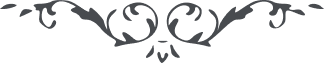 ۱۴۰ - شکر کن خدا را که در اين عصر جديد شکر کن خدا را که در اين عصر جديد و قرن بديع موجود و مولود شدی تا ندای حضرت موعود شنيدی و به جمال معبود توجّه نمودی و بمقام محمود رسيدی. هر چند دراين جهان پر چون و چند علوّ اين مقام معلوم و مشهود نه ولی اين موهبت مانند شمع آسمان در جمع روحانيان در ملأ اعلی ظاهر و عيان گردد. 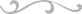 